САРАТОВСКАЯ  ГОРОДСКАЯ  ДУМАРЕШЕНИЕ28.06.2018 № 36-274г. СаратовО делегировании депутатов Саратовской городской Думы для включения в состав Совета по развитию малого и среднего предпринимательства и инвестиционной деятельности при главе муниципального образования «Город Саратов»Саратовская городская ДумаРЕШИЛА:1. Делегировать для включения в состав Совета по развитию малого и среднего предпринимательства и инвестиционной деятельности при главе муниципального образования «Город Саратов»:1.1. Ерофеева Ю.В.1.2. Комарова О.К.1.3. Лекомцева К.П.1.4. Самсонова М.В.1.5. Славутина А.М.1.6. Чернова Е.А.2. Настоящее решение вступает в силу со дня его принятия.Председатель Саратовской городской Думы                                                          В.В. Малетин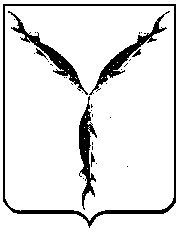 